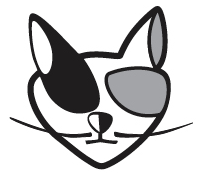  The Country Cat’s Calico Room Brunch-	Family Style or Buffet- $20 per person includes two sides or chilled platters & two entrees, add $1 extra if choosing Bacon or Sausage & add $2 extra if choosing Salmon.Selection of Muffins, Biscuits & Rolls/Bagel Board & Selection of Toast’s are $36/dozenExtra Sides are $5 each per person, excluding Bacon & Sausage ($6)LunchFamily Style or Buffet$20 per person includes two sides or chilled platter or warm plates & two entrees, add $2 extra if choosing Salmon, add $5 if choosing Fried Chicken & $7 extra if choosing Prime Rib.Extra Sides & Salads are $5 per personSnacks & Small BitesAll Snacks & Small Bites are $4.50 per person per itemBreadsBread options are $3 per personDinner3 Course Dinner- $40 per person (unless otherwise noted)4 Couse Dinner- $45 per person (unless otherwise noted) 3 Course Dinner-First Course- Choose one item from Chilled PlattersSecond Course- Choose one item from Warm PlatesThird Course- Choose two sides & two Entrees, add $2 extra for Salmon, Add $5 for Fried Chicken & $7 extra for Prime Rib4 Course Dinner-Same as above with Dessert course added.DessertAll desserts $7 per person